Město Příbor	O s a d n í v ý b o r m í s t n í č á s t i H á j o v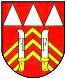 Plán práce OV Hájov na 1. pololetí roku 2023ProgramZahájeníDotazy na hosty, připomínky, požadavkyKulturní a společenské záležitosti, příprava Obecního plesuRůzné a diskuseUsneseníProgramZahájeníDotazy na hosty, připomínky, požadavkyKulturní a společenské záležitostiRůzné a diskuseUsneseníProgramZahájeníDotazy na hosty, připomínky, požadavkyKulturní a společenské záležitosti, Veřejná schůze Různé a diskuseUsneseníProgramZahájeníDotazy na hosty, připomínky, požadavkyKulturní a společenské záležitosti, stavění ,,májky,, květnové akceRůzné a diskuseUsneseníProgramZahájeníDotazy na hosty, připomínky, požadavkyKulturní a společenské záležitostiRůzné a diskuseUsneseníProgramZahájeníDotazy na hosty, připomínky, požadavkyPlán práce na 2. pololetí roku 2023Kulturní a společenské záležitostiRůzné a diskuseUsneseníStránka 1/1